Name of journal: World Journal of Critical Care MedicineESPS Manuscript NO: 3942Columns: META-ANALYSISUlinastatin for acute lung injury and acute respiratory distress syndrome: Systematic review and meta-analysisLeng YX et al. A systematic review of ALI and ARDSYu-Xin Leng, Shu-Guang Yang, Ya-Han Song, Xi Zhu, Gai-Qi YaoYu-Xin Leng, Shu-Guang Yang, Xi Zhu, Gai-Qi Yao, Department of Intensive Care Unit, Peking University Third Hospital, Beijing 100191, ChinaYa-Han Song, Library of Peking University Third Hospital, Beijing 100191, ChinaAuthor contributions: Leng YX and Yang SG contributed to literature search; study selection; Leng YX and Song YH contributed to data extraction, analysis and interpretation; Yao GQ, Zhu X and Yao GQ contributed to conception and design; Leng YX drafted the article; Yao GQ revised the article critically for important intellectual content.Correspondence to: Gai-Qi Yao, MD, PhD, Associate Professor, Department of Intensive Care Unit, Peking University Third Hospital, A 49 North Garden Rd., Haidian District , Beijing 100191, China. yaogaiqi@yeah.netTelephone: +86-10-82267280 Fax: +86-10-82267281Received: June 5, 2013 Revised: October 5, 2013Accepted: November 2, 2013Published online: Abstract AIM: To investigate the efficacy and safety of ulinastatin for patients with acute lung injury (ALI) and acute respiratory distress syndrome (ARDS).METHODS: A systematic review of randomized controlled trials (RCTs) of ulinastatin for ALI/ARDS was conducted. Oxygenation index, mortality rate [intensive care unit (ICU) mortality rate, 28-d mortality rate] and length of ICU stay were compared between ulinastatin group and conventional therapy group. Meta-analysis was performed by using Rev Man 5.1. RESULTS: Twenty nine RCTs with 1726 participants were totally included, the basic conditions of which were similar. No studies discussed adverse effect. Oxygenation index was reported in twenty-six studies (1552 patients). It indicated that ulinastatin had a significant effect on improving oxygenation [standard mean difference (SMD) = 1.85, 95%CI: 1.42-2.29, P < 0.00001, I2= 92%]. ICU mortality and 28-d mortality were respectively reported in eighteen studies (987 patients) and three studies (196 patients). We found that ulinastatin significantly decreased the ICU mortality [I2 = 0%, RR = 0.48, 95%CI: 0.38-0.59, number needed to treat (NNT) = 5.06, P < 0.00001], while the 28-d mortality wasn’t affected apparently (I2 = 0%, RR = 0.78, 95%CI: 0.51-1.19, NNT = 12.66, P = 0.24). The length of ICU stay (six studies, 364 patients) in ulinastatin group was significantly lower than in control group (SMD = -0.97, 95CI: - 1.20- -0.75, P < 0.00001, I2 = 86%). CONCLUSION: Ulinastatin seems to be effective for patients with ALI and ARDS though most trials included were in poor quality and no information on safety was provided.  2013 Baishideng. All rights reserved.Key words: Ulinastatin; Acute lung injury; Acute respiratory distress syndrome; Mortality; Oxygenation indexCore tip: Currently, many studies highlight the advantages of ulinastatin in lung protection, which is likely because acute lung injury (ALI) and acute respiratory distress syndrome (ARDS) share a common pathogenesis with sepsis. We tried to provide more specific evidence on this practice by performing meta-analysis. In our study (29 clinical trials included), we found that though all the studies were in low quality, ulinastatin might be truly effective for patients with ALI/ARDS through improving the patients' oxygenation and mortality. Leng YX, Yang SG, Song YH, Zhu X, Yao GQ. Ulinastatin for acute lung injury and acute respiratory distress syndrome: Systematic review and meta-analysisAvailable from: DOI: INTRODUCTIONUlinastatin, which is also called human urinary trypsin inhibitor (UTI) can be found in urine, plasma and all organs[1]. It’s a glycoprotein marketed as an experimental medication for acute pancreatitis and septic shock in Asia for its involvement in suppressing the systemic inflammation and proteolytic process[2-5]. Currently, many animal studies and clinical trials highlight its advantages in lung protection[6-38], which is likely because acute lung injury (ALI) and acute respiratory distress syndrome (ARDS) share a common pathogenesis with sepsis, which is systemic inflammatory response syndrome (SIRS). However, it remains uncertain whether ulinastatin can be recommended as a standard medication for ALI and ARDS. Without the support of large-scale, high- quality trials, it’s difficult to draw the definite conclusion. Therefore, to provide more specific evidence, it’s necessary to perform a systemic review to evaluate the efficacy and safety of ulinastatin for ALI and ARDS. MATERIALS AND METHODSSearch strategyWe searched the published randomized controlled trials (RCTs) (from 1st January 2006 to 20th August 2012) from eight databases including Pubmed, Medline (Ovid SP), The Cochrane Library, Wanfang Database, China Biology Medicine Database, Chinese Periodical Database, China Knowledge Resource Integrated Database and Chinese Clinical Trial Registry with the following search terms: ‘‘Ulinastatin’’ OR ‘‘Protease-Inhibitors’’ OR ‘‘Glycoprotein’’ and ‘‘Acute Respiratory Distress Syndrome ‘’ OR ‘‘ARDS’’ OR ‘‘Acute Lung Injury’’ OR ‘‘ALI’’. There were no language restrictions on inclusive studies. All potentially relevant papers based on titles and abstracts were retrieved for full text screening. We also collected relevant articles by checking the references of the retrieved papers. Study selection Both the study selection (Leng YX, Song YF) and data extraction processes (Leng YX, Yang SG) were performed by two authors independently. Disagreements were resolved by group discussion. Figure 1 showed the flow chart of study selection process.We included the RCT studies comparing ulinastatin plus routine treatment (treatment group) versus routine treatment alone or placebo plus routine treatment (control group) for ALI and ARDS. ALI and ARDS were diagnosed as: acute onset; pulmonary artery wedge pressure ≤ 18 mm Hg or absence of clinical evidence of left atrial hypertension; bilateral infiltrates on chest radiography; ALI is present if PaO2/FiO2 ratio is ≤ 300; ARDS is present if PaO2/FiO2 ratio ≤ 200. Any dose and duration of ulinastatin were permitted. The outcomes included intensive care unit (ICU) mortality rate or PaO2/FiO2 ratio. Data extraction and quality assessmentThe following parameters were extracted from each inclusive study: (1) first author and year of the publication; (2) patients’ characteristics and study design; (3) clinical outcomes (ICU mortality, 28-d mortality, PaO2/FiO2 ratio, length of ICU stay and adverse effect). The quality of all selected articles was evaluated according to Jadad scale[39], which bases on the random assignment, double blinding, and flow of patients. The range of score is 0 (bad) to 5 (good).Statistical analysis Meta- analysis was conducted using RevMan 5.1 software. For dichotomous variables (ICU mortality, 28-d mortality) we estimated the pooled risk ratios (RRs) and 95%CI. For continuous variables (PaO2/FiO2 ratio and length of ICU stay), we calculated the estimation of standard mean difference (SMD). Heterogeneity was explored by I2. If I2 < 50%, the fixed-effect model (Mantel-Haenszel) was employed, otherwise, the random-effect model (DerSimonian and Laird) was used. The significance of pooled RR was determined by Z-test. P < 0.05 was considered to be significant. Funnel plots were used to detect the potential publication bias if more than ten studies were included. The sensitivity analysis was conducted by taking each single study away from the total and re-analyzing the remainder. RESULTS Study characteristics After full text screening, thirty-four potentially relevant studies were identified. Among these studies, five were excluded because of incomplete data (1 study), other interventions besides ulinastatin were included (2 studies), the abstract and full text were inconsistent (1 study), and no relative outcomes were reported (1 study) (Figure 1). Finally, twenty-nine studies involving 1726 participants were included[10-38], the basic conditions of which were similar. The conventional therapy included mechanical ventilation, low dose hormone, nutritional support, treatment of primary diseases, etc. Of the included studies, no one discussed the adverse effect of ulinastatin. Oxygenation index was reported in twenty-six studies (1552 patients). Eighteen studies (987 patients) and three studies (196 patients) analyzed the ICU mortality and 28-d mortality respectively. The length of ICU stay was reported in six studies (364 patients). Though all the trials announced the randomization, only four studies mentioned the allocation concealment without detailed description of mechanisms. Table 1 displays the quality and characteristics of these studies.Oxygenation index The basal oxygenation index in all studies were similar. After treatment with standard strategy or ulinastatin, the patients’ oxygenation index were improved in all studies. The effect of ulinastatin was more significant (Figure 2), which was confirmed by the meta-analysis [standard mean difference (SMD) = 1.85, 95%CI: 1.42-2.29, P < 0.00001, I2 = 92%, Figure 3A].Mortality rateMost studies (15/18) reported that the ICU mortality rate was not significantly different between ulinastatin treatment and conventional treatment. The 95%CI crossed 1.00. Nevertheless, the result of meta- analysis indicated that ulinastatin actually reduced the patients’ ICU mortality rate, the pooled RRs were 0.48 (95%CI: 0.38-0.59, I2= 0%, Figure 3B). The number needed to treat (NNT) was 5.06. However, the long-term outcome, 28-day mortality was not significantly different between the two groups (RR= 0.78, 95%CI: 0.51-1.19, I2 = 0%, Figure 4A). NNT was 12.66.Length of ICU stayFive of the six studies reporting the length of ICU stay suggested that comparing with conventional therapy, ulinastatin significantly decreased the length of ICU stay, which was confirmed by the result of meta analysis (SMD = -0.97, 95%CI: - 1.20- -0.75, P < 0.00001, I2= 86%, Figure 4B).Publication bias and sensitivity analysisFunnel plots of ICU mortality and oxygenation index are shown in Figure 5, which indicated that the publication bias did exist. The language bias may be the main bias because all the inclusive studies were written in Chinese. The sensitivity analysis showed that exclusion of any single study from the meta-analysis did not alter the overall conclusion. Though I2 of the oxygenation index and ICU stay were larger than 50%, we considered those heterogeneities were probably related to great difference among studies.DISCUSSIONARDS is a common severe lung complication with direct and indirect causes in intensive care unit. In the past twenty years, the mortality rate decreased from 40%-70% to 30%-40%. This survival improvement is considered to be partly related with the better understanding and treatment of sepsis[40]. Since ulinastatin is marketed as an experimental medication for septic shock, the probable efficacy of ulinastatin for acute lung injury and ARDS gains more and more attention. It’s reported that ulinastatin inhibits pathogenic changes in many factors (including scald, seawater, LPS, phosgene, etc.) induced ALI/ARDS animal models[6-9]. Immunoregulation and the mitigation of excessive inflammatory reaction might be involved. Down-regulation of the human major histocompatibility complex (MHC) class I chain-related antigen A (MICA), mitigation of lipid peroxidation (LPO) and apoptosis may play important roles. Upregulation of MICA in scald induced lung injury can be ameliorated by ulinastatin[6]. Moreover, ulinastatin treatment can reduce the level of cytokines like serum E, P-selectin VCAM-1, etc., which are considered to be critical in development of inflammatory responses[41]. Nevertheless, the effect of ulinastatin on pulmonary injury and the molecular mechanism(s) by which ulinastatin exerts its organ-protective activity remain obscurely studied. In addition, clinical trials also recommended application of ulinastatin for ALI/ARDS though no high quality evidences were reported. Only one meta-analysis on ulinastatin for ALI/ARDS was reported till now[42], in which only Chinese databases were detected. Accordingly, we yet have no enough evidence on the recommendation of ulinastatin for ALI/ARDS. We performed this meta-analysis to evaluate the existing clinical trials objectively and to provide more specific evidence for ulinastatin selection for ALI/ARDS. Our results seem to be inspiring. Comparing with routine treatment alone, ulinastatin plus routine treatment significantly improved the oxygenation index (SMD = 1.85, 95%CI: 1.42-2.29, P < 0.00001), reduced the ICU mortality rate (RR = 0.48, 95%CI: 0.38-0.59, NNT = 5.06, P <0.00001) and the length of ICU stay (SMD = -0.97, 95%CI: - 1.20- -0.75, P < 0.00001). Nevertheless, the validity of this meta-analysis to some extent is limited. No studies reported the adverse effect. Most of the clinical trials were in poor quality without description of randomization and allocation mechanisms. Meanwhile, the language bias is introduced in this review, because all the included trials were published in Chinese. Then, how should we interpretate these clinical trials and the systemic review based on these trials? Should the clinical practitioners consider ulinastatin as a first- line treatment therapy? Obviously, we can’t draw the definite conclusion right now, though ulinastatin seems to be effective for ALI/ARDS, high-quality RCTs discussing the efficacy and safety are needed in the future.COMMENTSBackgroundUlinastatin is marketed as an experimental medication for septic shock in Asia for its involvement in suppressing the systemic inflammation and proteolytic process. Currently, many studies highlight its advantages in lung protection, which is because acute lung injury (ALI) and acute respiratory distress syndrome (ARDS) share a common pathogenesis with sepsis. However, it remains uncertain whether ulinastatin can be recommended as a standard medication for ALI and ARDS.Research frontiers No large scale randomized controlled trials (RCT) studies or high quality meta- analysis on ulinastatin for ALI and ARDS were performed till now. Whether the application of ulinastatin on ALI and ARDS is appropriate remains unclear. Innovations and breakthroughs To provide more specific evidence for clinical practice, the authors performed meta-analysis on ulinastatin for ALI and ARDS. ApplicationsThis study indicated that ulinastatin might be truly effective for patients with ALI and ARDS though most RCT studies included were in poor quality.Peer reviewThe authors conducted a systemic review and meta analysis of the retrieved studies on the effects of ulinastatin on ALI and ARDS. The paper is essentially well written, and provides some information.REFERENCES 1 Pugia MJ, Lott JA. Pathophysiology and diagnostic value of urinary trypsin inhibitors. Clin Chem Lab Med 2005; 43: 1-16 [PMID: 15653436 DOI: 10.1515/CCLM.2005.001]2 Ohnishi H, Kosuzume H, Ashida Y, Kato K, Honjo I. Effects of urinary trypsin inhibitor on pancreatic enzymes and experimental acute pancreatitis. Dig Dis Sci 1984; 29: 26-32 [PMID: 6363018 DOI: 10.1007/BF01296858]3 Uemura K, Murakami Y, Hayashidani Y, Sudo T, Hashimoto Y, Ohge H, Sueda T. Randomized clinical trial to assess the efficacy of ulinastatin for postoperative pancreatitis following pancreaticoduodenectomy. J Surg Oncol 2008; 98: 309-313 [PMID: 18548482 DOI: 10.1002/jso.21098]4 Cao YZ, Tu YY, Chen X, Wang BL, Zhong YX, Liu MH. Protective effect of Ulinastatin against murine models of sepsis: inhibition of TNF-α and IL-6 and augmentation of IL-10 and IL-13. Exp Toxicol Pathol 2012; 64: 543-547 [PMID: 21159497 DOI: 10.1016/j.etp.2010.11.011]5 Inoue K, Takano H. Urinary trypsin inhibitor as a therapeutic option for endotoxin-related inflammatory disorders. Expert Opin Investig Drugs 2010; 19: 513-520 [PMID: 20367192 DOI: 10.1517/13543781003649533]6 Gao C, Liu Y, Ma L, Wang S. Protective effects of ulinastatin on pulmonary damage in rats following scald injury. Burns 2012; 38: 1027-1034 [PMID: 22455798 DOI: 10.1016/j.burns.2012.02.004]7 Shen J, Gan Z, Zhao J, Zhang L, Xu G. Ulinastatin reduces pathogenesis of phosgene-induced acute lung injury in rats. Toxicol Ind Health 2012; [Epub ahead of print] [PMID: 23075575 DOI: 10.1177/0748233712463776]8 Rui M, Duan YY, Zhang XH, Wang HL, Wang DP. Urinary trypsin inhibitor attenuates seawater-induced acute lung injury by influencing the activities of nuclear factor-ĸB and its related inflammatory mediators. Respiration 2012; 83: 335-343 [PMID: 22179035 DOI: 10.1159/000333378]9 Fang Y, Xu P, Gu C, Wang Y, Fu XJ, Yu WR, Yao M. Ulinastatin improves pulmonary function in severe burn-induced acute lung injury by attenuating inflammatory response. J Trauma 2011; 71: 1297-1304 [PMID: 21926648 DOI: 10.1097/TA.0b013e3182127d48]10 Chen HD, Zhuo Y. The clinical effect of Ulinastatin intravenous for acute lung injury (ALI). Linchuang Feike Zazhi 2006; 11:252-253 [DOI: 10.3969/j.issn.1009-6663.2006.02.083]11 Gu ZY, Tian HY. The influence of Ulinastatin on plasma NO and endothelin-1 in patients with acute lung injury (ALI) and acute respiratory distress syndrome (ARDS). Zhonghua Linchuang Yishi Zazhi 2011; 5: 190-191 [DOI: 10.3877/ema.j.issn.1674-0785.2011.04.06]12 Hu MH, Xu XJ, Jin D, Ji CL, Chen YB, Zhang G. The influence of ulinastatin on endothelial permeability in patients with ARDS. Quanke Yixue Linchuang Yu Jiaoyu 2009; 7: 229-231 [DOI: 10.3969/j.issn.1672-3686.2009.03.009]13 Huang YP, Xu XP, Wang XJ, Li MX, Pan RF. Clinical observation on the treatment of acute lung Injury with protective mechanical ventilation in combination with ulinastatin. Hebei Yixue 2010; 16: 783-786 [DOI: 10.3969/j.issn.1006-6233.2010.07.006]14 Jiang XQ, Wang YS, Wang SJ, Hu JC, Song DB. The efficacy of ulinastatin on protective ventilated patients with acute lung injury. Zhongguo Jijiu Yixue 2006; 26: 161-163 [DOI: 10.3969/j.issn.1002-1949.2006.03.001]15 Liang DS, Du ZL, Zeng H. Clinical studies of 31 cases on the treatment of ulinastatin for patients with acute lung injury. Guangxi Yike Daxue Xuebao 2011; 28: 125-126 [DOI: 10.3969/j.issn.1005-930X.2011.01.044]16 Liang QX, Wei GX, Yan XM. The efficacy of ulinastatin with protective ventilation in patients with acute lung injury. Youjiang Yixue 2008; 36: 7-9 [DOI: 10.3969/j.issn.1003-1383.2008.01.003]17 Lu WH, Xu XY, Tang ZZ, Chen ZQ, Cheng Q. The efficacy of ulinastatin in patients with traumatic acute lung injury. Linchuang Junyi Zazhi 2008; 36: 863-865 18 Ou SQ, Yu M, Wen YM, Tao Y. Clinical study on treatment of acute respiratory distress syndrome (ARDS) with ulinastatin. Chongqing Yixue 2008; 37: 1336-1337 [DOI: 10.3969/j.issn.1671-8348.2008.12.035]19 Pi Y, Gui WF, Gu XL, Dai LX, Xiao ZY. Clinical study on treatment of ALI/ARDS induced by thoracic trauma with Ulinastatin. Shandong Yiyao 2009; 49: 98-99 [DOI: 10.3969/j.issn.1002-266X.2009.46.050]20 Qian HB, Zheng ZQ, Lu JH, Guan GH, Pu QH. Clinical study on therapy of ARDS caused by pulmonary contusion with ulinastatin. Zhongguo Weizhongbing Jijiu Yixue 2009; 21: 444-445 [DOI: 10.3760/cma.j.issn.1003-0603.2009.07.021]21 Qin XW. Clinical study of therapy of acute lung injury with ulinastatin. Zhonghua Neike Zazhi 2007; 2: 552-553 [DOI: 10.3969/j.issn.1673-7768.2007.04.048]22 Shang GJ, Nie ZX, Wang SZ. Clinical studies of 30 cases on the treatment of ulinastatin for patients with acute lung injury. Zhongwai Yiliao 2008; 30: 117-118 [DOI: 10.3969/j.issn.1674-0742.2008.30.099]23 Shi QJ, Yang ZP, Ma SQ. Clinical study on therapy of acute lung injury (ALI) with ulinastatin in XiNing. Qinghai Yiyao Zazhi 2011; 41: 5-7 24 Wang CB, Tang Y,Li J, Xia CQ. Observation of the efficacy of ulinastatin on acute lung injury/acute respiratory distress syndrome. Zhongguo Yiyao Daobao 2011; 8: 71-72 [DOI: 10.3969/j.issn.1673-7210.2011.29.031]25 Wang KM, SunYH, Hou YQ. The clinical observation of ulinastatin for the patients with acute lung injury. Zhongguo Shiyong Yiyao 2011; 6: 11-12 [DOI: 10.3969/j.issn.1673-7555.2011.15.006]26 Xiang JF, Yang X, Gong JF. The influence of ulinastatin on respiratory mechanics and oxidative stress in ALI/ARDS patients. Shandong Yiyao 2011; 51: 79-80 [DOI: 10.3969/ j.issn.1002-266X.2011.05.050]27 Xiong SS. The efficacy of ulinastatin on patients with acute lung injury. Shiyong Linchuang Yixue 2008; 9: 34-37 [DOI: 10.3969/j.issn.1009-8194.2008.12.014]28 Yang JB, Zhong ZL, Yang JY, Ye CL. The efficacy of ulinastatin on acute lung injury/acute respiratory distress. Neimenggu Zhongyiyao 2011; 5: 82-83 [DOI: 10.3969/ j.issn.1006 -0979. 2011. 10.100]29 Yang K, Shen JS, Zhang QS. Clinical study of 40 cases on the treatment of ulinastatin for patients with acute lung injury induced by trauma. Zhongguo Jijiu Yixue 2006; 26: 229-230 [DOI: 10.3969/j.issn.1002-1949.2006.03.030]30 Zhang BM, Sun Y, Xu JL, Pan LP. Ulinastatin for treatment of acute lung injury/acute respiratory distress syndrome：an analysis of 34 cases. Bengbu Yixueyuan Xuebao 2009; 34: 1108-1110 [DOI: 10.3969/j.issn.1000-2200.2009.12.022]31 Zhang CG, Jiang X, Liu SG. The influence of ulinastatin on oxygenation index and mortality rate in patients with ARDS．Hainan Yixue 2011; 22: 8-10 [DOI: 10.3969/j.issn.1003-6350.2011.16.003]32 Zhang RW. The effect of ulinastatin and dexamethasone on patients with traumatic acute lung injury. Zhejiang Chuangshang Waike 2010; 15(3):283-284 [DOI: 10.3969/j.issn.1009-7147.2010.03.005]33 Zhang CQ, Wang YY, Gao ZZ, Hong F, Nie WQ, Wang LM. The effect of ulinastatin on the prognosis of patiens with ARDS. Zhongguo Linchuang Shiyong Yixue 2010; 4: 18-20 [DOI: 10.3760/cma.j.issn 1673-8799.2010.03.09]34 Zhang YL, Pan LW, Zhuang R, Lin MX, Ying BY, Ruan HY. The influence of ulinastatin on matrix metalloproteinase-2 and c-reactive protein in patients wiith traumatic ARDS. Zhejiang Chuangshang Waike 2009; 14: 6-8 [DOI: 10.3969/j.issn.1009-7147.2009.01.003]35 Zhao HQ, Lu K, Yuan KW, Dai ZD, Tian JH, Wang CY. The efficacy of ulinastatin on patients with acute cervical spinal cord injury accompanied acute lung injury. Shiyong Yiyao Zazhi 2012; 29: 223-224 [DOI: 10.3969/j.issn.1671-4008.2012.03.019]36 Zhao RG, Lin H, Zhang MH. The influence of ulinastatin on the expression of platelet activating factor in patients with acute lung injury (ALI). Zhejiang Linchuang Yixue 2007; 9: 439-440 [DOI: 10.3969/j.issn.1008-7664.2007.04.004]37 Zheng JM, Liu DL, Yang LJ. Clinical studies of 30 cases on ulinastatin for patients with acute lung injury. Shanxi Yixue Zazhi 2011; 40: 1516-1518 [DOI: 10.3969/j.issn.1000-7377.2011.11.031]38 Zhou MH, Ren GL, Jiao FF. The clinical study of ulinastatin on patients with acute respiratory distress syndrome. Binzhou Yixueyuan Xuebao 2011; 34: 122-124 [DOI: 10.3969/j.issn. 1001- 9510. 2011.02.014]39 Jadad AR, Moore RA, Carroll D, Jenkinson C, Reynolds DJ, Gavaghan DJ, McQuay HJ. Assessing the quality of reports of randomized clinical trials: is blinding necessary? Control Clin Trials 1996; 17: 1-12 [PMID: 8721797 DOI: 10.1016/0197-2456(95)00134-4]40 Eloise MH, Michael RP. Acute Respiratory Distress Syndrome. Medscape, 2012-03-19. Available from: URL: http://emedicine.medscape.com/article/165139-overview41 Koga Y, Fujita M, Tsuruta R, Koda Y, Nakahara T, Yagi T, Aoki T, Kobayashi C, Izumi T, Kasaoka S, Yuasa M, Maekawa T. Urinary trypsin inhibitor suppresses excessive superoxide anion radical generation in blood, oxidative stress, early inflammation, and endothelial injury in forebrain ischemia/reperfusion rats. Neurol Res 2010; 32: 925-932 [PMID: 20223106 DOI: 10.1179/016164110X12645013515133]42 Wu J, Li P. Ulinastatin for Acute Lung Injury and Acute Respiratory Distress Syndrome: A Systematic Review. Herald of Med 2009; 28: 302-304 [DOI: 10.3870/yydb.2009.03.010 ]P-Reviewers: Chen HI, Pappas KTS-Editor: Zhai HH L-Editor: E-Editor:Figure 1 Flow chart of reviewed articles. RCT: Randomized controlled trial; NPPV: Noninvasive positive-pressure ventilation .Figure 2 Oxygenation index of different groups before and after treatment. The horizontal axis, number of references.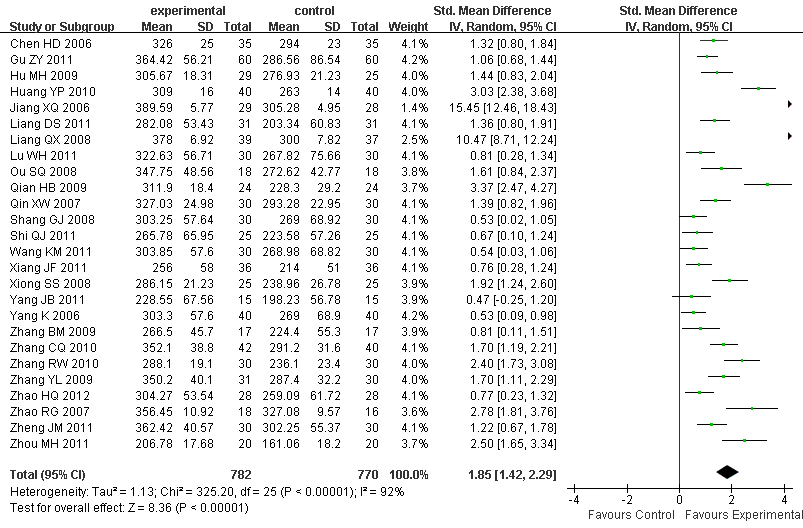 A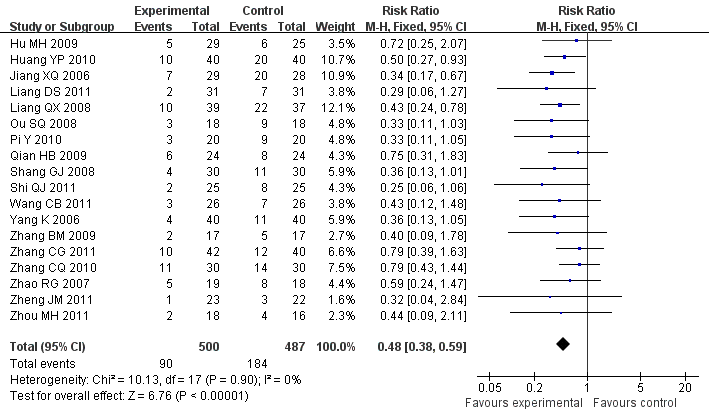  BFigure 3 Meta-analysis of patients’ oxygenation index (A) and intensive care unit (B) after treatment with conventional therapy vs with ulinastatin (random effects). A: Random effects; B: Fixed model. 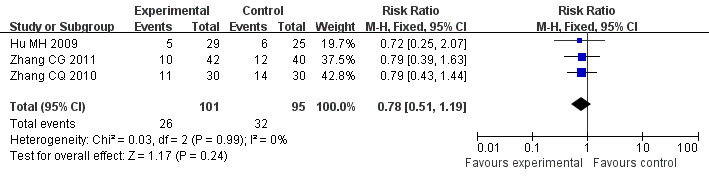 A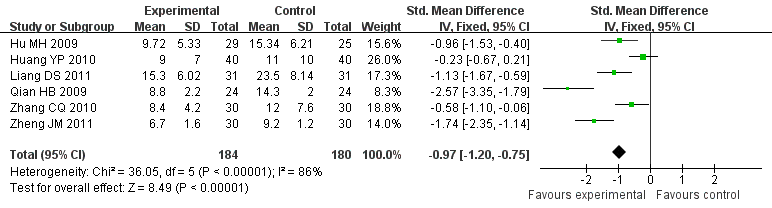 BFigure 4 Meta-analysis of 28-d mortality rate (A) and length of intensive care unit stay (B) between treatment with conventional therapy and with ulinastatin. A: Fixed model; B: Random effects. 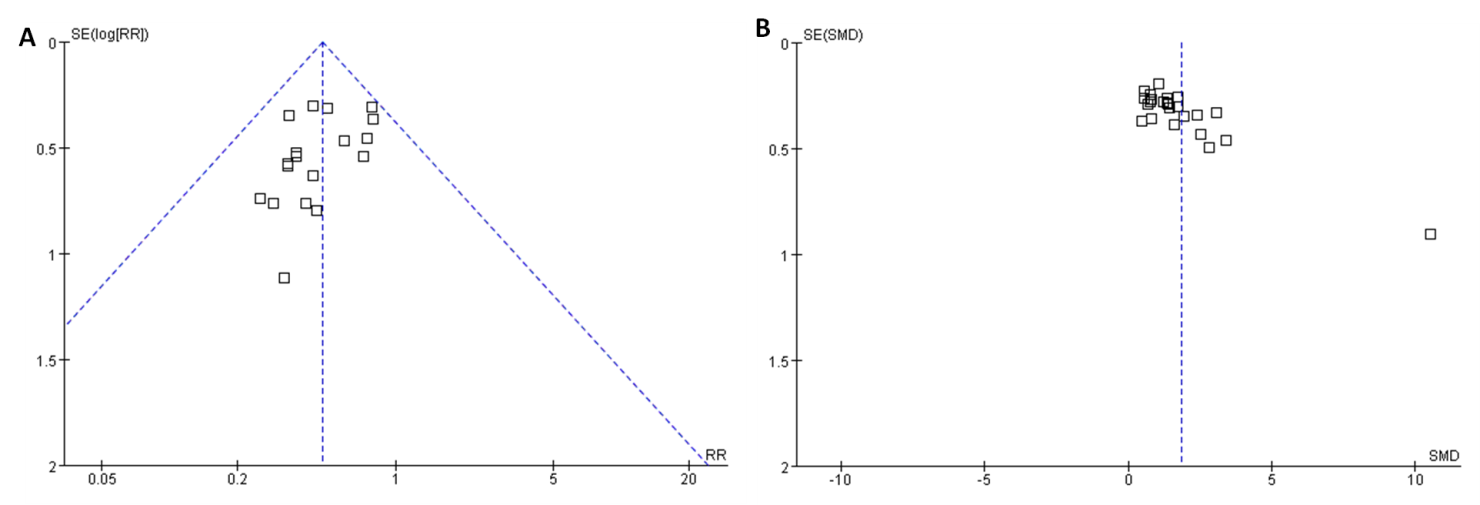 Figure 5 Funnel plots of intensive care unit mortality (A) and oxygenation index (B). Table 1 Quality and Characteristics of all included studiesNA: Not available; NRCT: Non-randomized controlled trial; RCT: Randomized controlled trial.Ref.YearJadad scoreDesignSample sizeSample sizeSample sizeGender(male/female)Age (yr, mean or range )DosageFrequencyDuration(d)OutcomesOutcomesChen et al[10] 20061NRCT70707040/3036.6200000 bid2-7Oxygenation indexGu et al[11] 20111NRCT12012012065/5556.2100000 tid5Oxygenation indexHu et al[12] 20091NRCT54545439/1541.2300000tid7Oxygenation indexLength of ICU stay28-day mortality rateHuang et al[13] 20101NRCT80808041/3949.0100000tid5Oxygenation index Length of ICU stay ICU Mortality rateJiang et al[14] 20061NRCT57575732/2558.1200000qd7-10Oxygenation index ICU Mortality rateLiang et al[15] 20111NRCT62626236/2638.8200000bid7Oxygenation index Length of ICU stayLiang et al[16] 20081NRCT76767642/3457.0200000bid6Oxygenation index ICU Mortality rateLu et al[17] 20081NRCT60606042/1839.750000qd3Oxygenation index Ou et al[18] 20081NRCT36363624/1263.7200000-300000bid5-7Oxygenation index ICU Mortality rateIncidence of MODS Pi et al[19] 20091NRCT40404025/1537.0200000-300000bid5-7Incidence of MODSICU Mortality rateQian et al[20] 20091NRCT48484835/1348.0200000qid6Oxygenation index ICU Mortality rateLength of ICU stayQin[21] 20071NRCT60606040/2035.0300000bid3Oxygenation indexShang et al[22] 20082RCT60606048/1214-72200000tid7Oxygenation index ICU Mortality rateShi et al[23] 20111NRCT50505034/1659.4300000bid7-10Oxygenation index ICU Mortality rateWang et al[24] 20111NRCT52525232/2055.4200000tid10ICU Mortality rateWang et al[25] 20111NRCT60606044/1618-60200000bid5Oxygenation index Xiang et al[26] 20111NRCT72727246/2646.8200000tid7Oxygenation index Xiong[27] 20081NRCT50505028/2235.0300000bid7Oxygenation indexYang et al[28] 20111NRCT404040NANA200000tid10Oxygenation indexYang et al[29] 20062NRCT80808058/2214-72300000bid7Oxygenation index ICU Mortality rateZhang et al[30] 20091NRCT34343422/129-61200000tid10Oxygenation indexICU Mortality rateZhang et al[31] 20111NRCT82828243/3918-65200000bid7Oxygenation index28-day mortality rateZhang[32] 20102RCT60606045/1543.3300000bid7Oxygenation indexZhang et al[33] 20101RCT60606030/3055.7500000bid7Oxygenation indexLength of ICU stay28-day mortality rateZhang et al[34] 20091NRCT61616154/761.9200000bid7Oxygenation indexZhao et al[35] 20122RCT56565637/1946.2200000bid4Oxygenation indexZhao et al[36] 20071NRCT37373729/842.6100000bid5Oxygenation indexICU Mortality rateZheng et al[37] 20111NRCTNRCT606042/1840.250000qd3Oxygenation indexICU mortality rateLength of ICU stayZhou et al[38] 20111NRCTNRCT40NANA40.2600000qid5Oxygenation indexICU Mortality rate